KŘESŤANSKÝ DOMOV MLÁDEŽE	u svaté LUDMILY           Francouzská 1/585, 120 00  Praha 2 - VinohradyŽÁDOST O PŘIJETÍ DO KDMÚdaje o studentce:Údaje o zákonném zástupci studentky:Údaje o škole:Doplňující informace:Žádám o přijetí do Křesťanského domova mládeže na školní rok 202  /202  . Potvrzuji pravdivost všech údajů uvedených v této žádosti.  Jméno a příjmení studentky:Jméno a příjmení studentky:Jméno a příjmení studentky:Jméno a příjmení studentky:Jméno a příjmení studentky:Jméno a příjmení studentky:Datum narození:Datum narození:Datum narození:Datum narození:Rodné číslo:Rodné číslo:Adresa:Adresa:Ulice, č.p./č.orient.:Ulice, č.p./č.orient.:Ulice, č.p./č.orient.:Ulice, č.p./č.orient.:Ulice, č.p./č.orient.:PSČ:Město:Stát:Telefon:Telefon:Telefon:E-mail:E-mail:Jméno a příjmení:Jméno a příjmení:Jméno a příjmení:Jméno a příjmení:Adresa:Adresa:Ulice, č.p./č.orient.:Ulice, č.p./č.orient.:Ulice, č.p./č.orient.:Ulice, č.p./č.orient.:Ulice, č.p./č.orient.:PSČ:Město:Stát:Telefon:Telefon:Telefon:E-mail:Název:Název:Typ školy:Typ školy:Typ školy:Typ školy:veřejná/státní                     církevní                    soukromá         (vyberte jednu možnost)veřejná/státní                     církevní                    soukromá         (vyberte jednu možnost)veřejná/státní                     církevní                    soukromá         (vyberte jednu možnost)veřejná/státní                     církevní                    soukromá         (vyberte jednu možnost)veřejná/státní                     církevní                    soukromá         (vyberte jednu možnost)veřejná/státní                     církevní                    soukromá         (vyberte jednu možnost)veřejná/státní                     církevní                    soukromá         (vyberte jednu možnost)Adresa:Adresa:Ulice, č.p./č.orient.:Ulice, č.p./č.orient.:Ulice, č.p./č.orient.:Ulice, č.p./č.orient.:Ulice, č.p./č.orient.:PSČ:Město:Telefon:Telefon:E-mail:E-mail:E-mail:WWW:WWW:Jak jste se dozvěděl/a o KDM:Vdne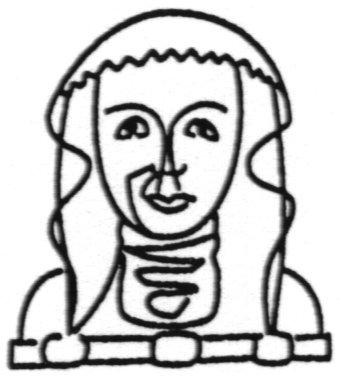 